         Zápisnica z 2. zasadnutia Obecného zastupiteľstva v Trnovci nad Váhom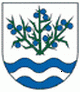 		volebného obdobia 2014 – 2018,              konaného 26. 1. 2015 v zasadačke Obecného úradu Trnovec nad VáhomPrítomní: podľa prezenčnej listiny Program:   1. Otvorenie (voľba návrhovej komisie, určenie zapisovateľa, určenie overovateľov zápisnice)               2. Zloženie sľubu 1. náhradníka, ktorý nastupuje na uprázdnený mandát poslanca OZ         a stanovisko mandátovej komisie  3. Kontrola plnenia uznesení   4. Návrh rokovacieho poriadku Obecného zastupiteľstva v Trnovci nad Váhom  5. Zásady odmeňovania poslancov Obecného zastupiteľstva v Trnovci nad Váhom   6. Určenie zástupcu starostu obce  7. Zriadenie obecnej rady a komisií OZ  8. Určenie sobášiacich, sobášnych dní, sobášnych hodín a sobášnej miestnosti   9. Správa Ústrednej inventarizačnej komisie a návrh likvidačnej komisie k inventarizácii        majetku obce10. Rôzne 11. Diskusia12. Záver2. zasadnutie Obecného zastupiteľstva v Trnovci nad Váhom v súlade s ustanovením § 12 ods. 1 a § 13 ods. 4 písm. a) Zákona č. 369/1990 Z. z. o obecnom zriadení v znení neskorších predpisov otvoril a viedol starosta obce Ing. Július Rábek. Privítal poslancov obecného zastupiteľstva a ostatných prizvaných.Predsedajúci konštatoval, že je prítomných všetkých osem poslancov OZ, teda obecné zastupiteľstvo je spôsobilé rokovať a uznášať sa.Za overovateľov zápisnice z 2. zasadnutia určil poslancov Eriku Fülöpovú a Róberta Lánga. Predložil návrh na zloženie návrhovej komisie, do ktorej určil poslancov Jaroslava Čerháka, PaedDr. Ladislava Kosztanka a PaedDr. Imricha Subu, PhD. Za zapisovateľku bola určená Iveta Mesárošová. Hlasovanie o návrhu programu ako celku:Prezentácia: 8Za: 8Proti: 0Zdržal sa: 0Program bol jednohlasne schválený a ďalší priebeh zasadnutia postupoval podľa neho.Hlasovanie o zložení návrhovej komisie:Prezentácia: 8Za: 8Proti: 0Zdržal sa: 0Následne poslanci pristúpili k prerokovaniu schváleného programu rokovania obecného zastupiteľstva.Materiál č. 1„Zloženie sľubu 1. náhradníka, ktorý nastupuje na uprázdnený mandát poslanca OZ“Mandátová komisia zvolená na ustanovujúcom zasadnutí OZ v zložení PaedDr. Imrich Suba, PhD., PaedDr. Ladislav Kosztanko, RNDr. Edita Belovičová konštatovala, že na uprázdnený mandát poslanca OZ nastupuje Ing. Petronela Vižďáková, ktorá na prvom zasadnutí, ktorého sa zúčastní, zloží predpísaný sľub poslanca. Ing. Petronela Vižďáková zložila sľub do rúk starostu obce. Ten jej v zmysle ustanovení § 51 ods. 2 zákona č. 346/1990 vydal ním podpísané osvedčenie o zvolení za poslanca OZ.Starosta obce konštatoval, že obecné zastupiteľstvo  má od tejto chvíle deväť členov.Návrhová komisia predložila návrh na uznesenie č. 1/2/2015Hlasovanie o návrhu uznesenia v znení:Obecné zastupiteľstvo v Trnovci nad Váhom konštatuje, že 1. náhradník, ktorý získal najväčší počet hlasov na uprázdnený mandát poslanca OZ, Ing. Petronela Vižďáková, zložila zákonom predpísaný sľub poslanca OZ do rúk starostu obce.Prezentácia: 8Za: 8Proti: 0Zdržal sa: 0Obecné zastupiteľstvo prijalo uznesenie v navrhovanom znení.Materiál č. 2„Kontrola plnenia uznesení“Správu k tomuto bodu predniesol starosta obce, ktorý uviedol, že uznesením č. 4 písm. A  z ustanovujúceho zasadnutia OZ bol zriadenie komisií preložené na dnešné zastupiteľstvo a bude prerokované pod  bodom 6.Uznesením č. 7 písm. B z ustanovujúceho zasadnutia uložilo OZ Ing. Alžbete Motolíkovej vyžiadať právne stanovisko k nárok na odchodné odstupujúcemu starostovi. Stanovisko JUDr. Szikorovej bolo prílohou materiálu.Diskusia PaedDr. Suba: Stanovisko právnika je jednoznačné, nejde o zamestnanecký pomer, nárok na výplatu odchodného nevznikol.Starosta: Má ešte niekto návrh, chcel by sa niekto k tomuto bodu vyjadriť?Hlasovanie o návrhu uznesenia v znení:Obecné zastupiteľstvo v Trnovci nad Váhom1.  berie na vedomie právne stanovisko k výplate odchodného bývalého starostu Ing. Hrabovského2. konštatuje, že v zmysle zákona č. 253/1994 Z. z. v znení neskorších predpisov a doplnkov nemá bývalý starosta obce Ing. Ján Hrabovský nárok na výplatu odchodného3. zamieta žiadosť Ing. Jána Hrabovského ohľadne výplaty odchodnéhoPrezentácia: 9Za: 9Proti: 0Zdržal sa: 0Obecné zastupiteľstvo prijalo uznesenie v navrhovanom znení.Materiál č. 3„Rokovací poriadok Obecného zastupiteľstva v Trnovci nad Váhom“Starosta obce: návrh rokovacieho poriadku ste všetci dostali spolu s materiálmi, určite ste si ho prešli, prosím pripomienky.DiskusiaIng. Vižďáková: V § 7 ods. 1 je potrebné vynechať slová „obvodných úradov“, tie už neexistujú.RNDr. Belovičová: V § 4 ods. 3 písm. f) je potrebné opraviť text „nariadenia mesta“ a nahradiť ho slovami „nariadenia obce“. Rovnako je zbytočný v § 9 bod 6, keďže už v bode 5 tohto paragrafu je spomenuté, že na prijatie uznesenia stačí nadpolovičná väčšina poslancov. Takže vynechať bod 6 a prečíslovať body 7 a 8  na body 6 a 7.R. Láng: v § 7 bod 10 zmeniť text „Účastníci sa môžu prihlásiť o slovo už pred začatím, alebo počas rokovania“ na „Účastníci sa môžu prihlásiť o slovo už pred začatím diskusie alebo počas nej“.RNDr. Belovičová: Nerozumiem, prečo je v § 7 ods. 13 uvedený text „ zverejnené a upravené podľa stanoviska obyvateľov obce“. Ing. Rábek: Ak pozastaví starosta uznesenie, lebo je nevýhodné pre obec, v tom prípade sa zvolá obecné zastupiteľstvo a uznesenie sa zruší 3/5 väčšinou. RNDr. Belovičová: Áno, prijali sme zlé uznesenie, tak ho zrušíme.R. Láng: Ja by som tam ten text nechal.Starosta: nie je to v tom zmysle, že sa upraví a znova schváli.PaedDr. Kosztanko: Možno sa tým myslí, že sa zverejní návrh.Starosta: Má niekto ďalšie návrhy? Nie? Budeme hlasovať o každej zmene?RNDr. Belovičová: Nie, sú to len maličkosti.Starosta: Kto je za zapracovanie zmien:Prezentácia: 9Za: 9Proti: 0Zdržal sa: 0Hlasovanie o návrhu uznesenia v znení:Obecné zastupiteľstvo v Trnovci nad Váhomschvaľuje Rokovací poriadok obce Trnovec nad Váhom s odsúhlasenými pripomienkamiPrezentácia: 9Za: 9Proti: 0Zdržal sa: 0Obecné zastupiteľstvo prijalo uznesenie v navrhovanom znení.Materiál č. 4„Zásady odmeňovania poslancov obce Trnovec nad Váhom“Návrh predkladá starosta obce, poslancom bol materiál doručený. V podstate ide o odmeňovanie poslancov, zástupcu starostu, predsedov komisií. Sú to návrhy, ktoré odzneli na našom pracovnom stretnutí. K predloženému materiálu nebola diskusia. Hlasovanie o návrhu uznesenia v znení:Obecné zastupiteľstvo v Trnovci nad Váhom schvaľuje predložené „Zásady odmeňovania poslancov Obecného zastupiteľstva v Trnovci nad Váhom“ bez pripomienok.Prezentácia: 9Za: 9Proti: 0Zdržal sa: 0Obecné zastupiteľstvo prijalo uznesenie v navrhovanom znení.Materiál č. 5„Určenie zástupcu starostu obce“Návrh predložil starosta obce:V súlade s ustanovením § 13b, ods. 1 zákona č. 369/1990 Z. z. o obecnom zriadení v znení neskorších predpisov starostu zastupuje zástupca starostu obce, ktorého spravidla na celé funkčné obdobie poverí zastupovaním starosta do 60 dní od zloženia sľubu starostu.V súlade s ustanovením § 13b, ods. 3 zákona č. 369/1990 Z. z. o obecnom zriadení v znení neskorších predpisov zástupca starostu zastupuje starostu v rozsahu určenom starostom v písomnom poverení.Predkladám návrh na určenie zástupcu starostu, je ním RNDr. Belovičová, prítomná poslankyňa obecného zastupiteľstva. Má niekto pripomienky? Keď nie, prosím návrh na uznesenie.Hlasovanie o návrhu uznesenia v znení:Obecné zastupiteľstvo v Trnovci nad Váhom berie na vedomie predložený návrh starostu obce a poverenie poslankyne RNDr. Edity Belovičovej zastupovaním starostu obce na obdobie 2014 – 2018.Prezentácia: 9Za: 8Proti: 0Zdržal sa: 1Obecné zastupiteľstvo prijalo uznesenie v navrhovanom znení.Materiál č. 6„Zriadenie obecnej rady a komisií OZ“Predkladá starosta Ing. Július Rábek V zmysle § 14 ods. 1 zákona o obecnom zriadení č. 369/1990 Z. z. v znení neskorších predpisov obecné zastupiteľstvo môže zriadiť obecnú radu. Obecná rada je zložená z poslancov, ktorých volí obecné zastupiteľstvo na celé funkčné obdobie. V zmysle §14 ods. 2  počet členov obecnej rady tvorí najviac tretinu počtu poslancov. Na pracovnom zasadnutí padol názor, že nie je potrebné vytvoriť obecnú radu, prosím preto návrh uznesenia.Hlasovanie o návrhu časti uznesenia v zneníObecné zastupiteľstvo v Trnovci nad Váhom nezriaďuje obecnú raduPrezentácia: 9Za: 9Proti: 0Zdržal sa: 0Obecné zastupiteľstvo prijalo uznesenie v navrhovanom znení.Predkladá starosta obce Komisie môže obecné zastupiteľstvo zriaďovať ako svoje stále alebo dočasné poradné, iniciatívne a kontrolné orgány v zmysle § 15 ods. 1 zákona o obecnom zriadení. Podľa ods. 3 tohto paragrafu zloženie a úlohy komisií vymedzuje obecné zastupiteľstvo. Zriadenie komisií je preto kompetenciou poslancov, inšpirovali sme sa aj v iných mestách, a na pracovnom stretnutí odzneli takéto návrhy:1. komisia finančná a podnikateľská2. komisia životného prostredia, dopravy, výstavby a poľnohospodárstva3. komisia školstva a kultúry4. komisia sociálna, bytová a zdravotníctva5. komisia mládeže a športu6. komisia pre dohľad nad dodržiavaním ústavného zákona NR SR č. 357/2004 Z. z. o ochrane verejného záujmu pri vykonávaní funkcií verejných funkcionárovDiskusiaStarosta: Predsedami komisií by mali byť poslanci OZ, mohli by ste podať návrhy.PaedDr. Suba, PhD.: Rád by som navrhol, aby tá mládež patrila k školstvu, navrhujem zlúčiť tieto dve komisie, považujem za prehnaný luxus zriadiť ich obe. Neviem, či s tým ostatní súhlasia.J. Čerhák: Komisiu športu sme chceli preto, že sú tam veľké problémy.PaedDr. Suba, PhD.: Problémy nie sú v športe, ale vo futbale. Dajme aspoň mládež ku školstvu a kultúre. Nechcem však prieťahy v rokovaní, beriem teda svoj návrh späť.PaedDr. Kosztanko: Dajme teda mládež ku kultúre, šport nechajme samostatne a dajme o tom hlasovať.Starosta: Dávam hlasovať. Kto je za zriadenie šiestich komisií?Prezentácia: 9Za: 9Proti: 0Zdržal sa: 0Obecné zastupiteľstvo prijalo uznesenie v navrhovanom znení.Starosta:Ďalej by mohla nasledovať voľba predsedov, tí si potom zvolia členov. Ku mne sa dostal takýto návrh na jednotlivých predsedov komisií:1. komisia finančná a podnikateľská – pán Láng2. komisia životného prostredia, dopravy, výstavby a poľnohospodárstva – Ing. Vižďáková3. komisia školstva, mládeže a kultúry – pani poslankyňa Fülöpová4. komisia sociálnu, bytová a zdravotníctva -  Ing. Hanzlík5. komisia športu – PaedDr. Suba, PhD.6. komisiu pre dohľad nad dodržiavaním ústavného zákona NR SR č. 357/2004 Z. z. o ochrane verejného záujmu pri vykonávaní funkcií verejných funkcionárov – RNDr. Belovičová. Do tejto komisie musíme zvoliť aj členov.Diskusia:PaedDr. Suba, PhD.: Pripadá mi nesprávne stať sa predsedom komisie, ktorú som navrhol zrušiť. Radšej by som prijal komisiu pre dohľad, komisiu pre šport by mohol mať poslanec Čerhák.J. Čerhák: Robil som to štyri roky, to mi stačilo, nechcem.PaedDr. Suba, PhD.: Vedel by som si tam predstaviť aj p. Lánga. R. Láng: Ja mám iné aktivity.PaedDr. Suba, PhD.: Tak PaedDr. Kosztanko. PaedDr. Kosztanko: Ja nie.PaedDr. Suba, PhD.: Dobrovoľne sa hlásim na tú komisiu pre dohľad, možno sa zídeme aj dvakrát ročne. Keby obec fungovala tak, ako momentálne funguje futbalový klub, mali by sme tu nútenú správu. Nemám motiváciu do toho vkročiť, ja by som tam prijal tvrdšie opatrenia. Začleňme ten šport ku kultúre. Navrhoval som už určité riešenie a bol som k futbalovému klubu dosť kritický.J. Čerhák: Preto by si mal byť predsedom.PaedDr. Suba, PhD.: Potom treba klub riadiť z obce. Zbytočne tam vyhadzujeme 27 tisíc Eur. Tak ja zoberiem ten šport, ale bez podpory zo strany starostu a zastupiteľstva ten problém nevyriešime. Povedzte mi, kto chce tú šiestu komisiu?Starosta: Navrhli tam RNDr. Belovičovú za predsedníčku. Túto komisiu tvoria len poslanci a nikde nie je stanovené, že keď je niekto predseda, nemôže ísť do tejto komisie. Návrhy na členov: Ing. Hlavatý, PaedDr. Kosztanko, PaedDr. Suba, PhD. Má niekto ďalší návrh? Keď nie, prosím návrh na uznesenie.Hlasovanie o návrhu časti uznesenia v zneníObecné zastupiteľstvo v Trnovci nad Váhom 1) zriaďuje 6 stálych komisií OZ2) volí a) Róberta Lánga za predsedu komisie finančnej a podnikateľskejb) Ing. Petronelu Vižďákovú za predsedníčku komisie životného prostredia, dopravy,   výstavby a poľnohospodárstvac) Eriku Fülöpovú za predsedníčku komisie školstva, mládeže a kultúryd) Ing. Jozefa Hanzlíka za predsedu komisie sociálnej, bytovej a zdravotníctvae) PaedDr. Imricha Subu, PhD. za predsedu komisie športuf) RNDr. Editu Belovičovú za predsedníčku komisie pre dohľad nad dodržiavaním ústavného zákona NR SR č. 357/2004 Z. z. o ochrane verejného záujmu pri vykonávaní funkcií verejných funkcionárov a Ing. Jaroslava Hlavatého, PaedDr. Ladislava Kosztanka a PaedDr. Imricha Subu PhD., za jej členovPrezentácia: 9Za: 9Proti: 0Zdržal sa: 0Obecné zastupiteľstvo prijalo uznesenie v navrhovanom znení.Materiál č. 7„Určenie sobášiacich, sobášnych dní, sobášnych hodín a sobášnej miestnosti“Predložil starosta obce, uviedol, že povinnosť sobášiť vyplýva v zmysle zákona z funkcie starostu obce alebo povereným poslancom OZ, preto je potrebné poveriť výkonom funkcie sobášiaceho z radov poslancov pre volebné obdobie 2014 – 2018 dvoch poslancov, PaedDr. Kosztanka a PaedDr. Subu, PhD., aby tam bol aj poslanec ovládajúci jazyk maďarský.  Sobášne dni: každý piatok a sobotu (okrem sviatkov), sobášne hodiny v piatok od 14.00 do 17.00 hod., v sobotu od 13.00 do 18.00 hod., sobášnou miestnosťou je obradná miestnosť v budove obecného úradu. Sobášiť sa môže aj v iné dni a hodiny, ale vtedy sa platí správny poplatok, ktorého výšku upravuje zákon o správnych poplatkoch. Má niekto výhrady, hoci takto to bolo aj v predchádzajúcom období? Ak nie, prosím návrhovú komisiu.Hlasovanie o návrhu uznesenia v zneníObecné zastupiteľstvo v Trnovci nad Váhom A. prerokovalo:1. návrh na poverenie poslancov pre výkon obradov, návrh na určenie   sobášnych dní, sobášnych hodín a sobášnej miestnostiB. poveruje:1. vykonávaním aktu sobášenia pre volebné obdobie 2014 - 2018okrem starostu obce poslancov PaedDr. Ladislava Kosztanka a PaedDr. Imricha Subu, PhD.C. schvaľuje:1. sobášne dni: každý piatok a každú sobotu  (okrem sviatkov)2. sobášne hodiny: piatok od 14,00 hod. do 17,00 hod.                                    sobota od 13,00 hod. do 18,00 hod.3. sobášnu miestnosť: Obradná miestnosť Obecného úradu v Trnovci nad Váhom4. správne poplatky za obrad: mimo určenej doby vo výške 16,50 eur,mimo určenej miestnosti v katastri obce Trnovec nad Váhom vo výške 66 eurPrezentácia: 9Za: 9Proti: 0Zdržal sa: 0Obecné zastupiteľstvo prijalo uznesenie v navrhovanom znení.Materiál č. 8„Správa Ústrednej inventarizačnej komisie k inventarizácii majetku obce a návrh likvidačnej komisie“Správu predložil predseda Ústrednej inventarizačnej komisie a predseda likvidačnej komisie poslanec Róbert Láng.Predmetom inventarizácie bol drobný hmotný majetok obce a finančný majetok Ústredná inventarizačná komisia nezistila rozdiel medzi skutočným a účtovným stavom DHM. Inventarizáciou finančného majetku neboli zistené žiadne inventarizačné rozdiely. S výsledkom inventarizácie súhlasil a svojím podpisom to potvrdil bývalý štatutár obce. Na základe návrhov čiastkových inventarizačných komisií likvidačná komisia schválila návrh na vyradenie DHM a návrh na preradenie DHM. K predloženej správe nebola diskusia.Hlasovanie o návrhu uznesenia v zneníObecné zastupiteľstvo v Trnovci nad Váhom a) berie na vedomie „Správu Ústrednej inventarizačnej komisie k inventarizácii majetku obce“ a návrh likvidačnej komisieb) schvaľuje návrh likvidačnej komisie na vyradenie drobného hmotného majetku a vykonanie zmienPrezentácia: 9Za: 9Proti: 0Zdržal sa: 0Obecné zastupiteľstvo prijalo uznesenie v navrhovanom znení.Materiál č. 9„Rôzne“Starosta obce uviedol, že pod bodom rôzne bol zahrnutý plán práce, samozrejme, ak to bude potrebné, môže sa zastupiteľstvo konať aj inokedy. dôležité je predovšetkým zahájiť prácu v komisiách, obec zatiaľ funguje v rozpočtovom provizóriu. Rozpočet musí byť 15 dní pred zastupiteľstvom zverejnený, aby ho mohli poslanci odsúhlasiť a pokračovať v práci. Má niekto pripomienky, iné návrhy? Hlasovanie o návrhu uznesenia v zneníObecné zastupiteľstvo v Trnovci nad Váhom a) schvaľuje plán práce OZ na I. polrok 2015 a schvaľuje termíny rokovaní.Prezentácia: 9Za: 9Proti: 0Zdržal sa: 0Obecné zastupiteľstvo prijalo uznesenie v navrhovanom znení.Hlavná kontrolórka obce, Ing. Mária Fülöpová:V uplynulom volebnom období mi bola uložená povinnosť vykonať kontrolu účtovných dokladov za obdobie od 1. januára 2014 do 30. 9. 2014. Pokiaľ ide o výsledok tejto kontroly, materiál bol poslancom doručený. V zmysle tejto kontroly boli zistené nedostatky, ale termín na odstránenie ešte beží, následne po jeho uplynutí bude vypracovaná správa. Niektoré z nich boli v rozpore so zákonom o účtovníctve. Úhrady boli zrealizované bez výdavkových dokladov. Úhrady boli účelovo viazané, prostriedky boli čerpané napríklad aj na opravu budovy, odmeňovanie, úhradu réžie hoci druhy výdavkov boli určené na športovú činnosť. Možno by bolo vhodné stanoviť nejaké kritériá na kúpu tovaru, napr. obuvi. Vypýtala som si zoznamy hráčov, aby sa mohli porovnať stavy nákupu týchto tovarov v pomere k ich počtu. Pokiaľ ide o úhradu cestovných výdavkov, bolo by potrebné zvážiť, či nie je lacnejšia doprava autobusom ako štyrmi či piatimi autami. Pokiaľ ide o odmeny funkcionárov a pracovníkov, ktorí vykonávajú činnosť na dohodu, napr. kosenie, neboli odvádzané odvody do fondu sociálneho zabezpečenia, čo je v rozpore so zákonom. Mohla by prísť kontrola, ktorá by vyrubila pokuty a poplatky z omeškania. Prezident FK so zisteniami súhlasil. PaedDr. Suba, PhD.: Mám vážny problém s touto správou. FK  musí mať vlastné stanovy, ekonóma, ktorý sa musí niekomu zodpovedať. Aby futbal v obci existoval, treba to riešiť. Boli vybrané členské príspevky. Kde je zoznam členov? Porušuje sa tu niekoľko zákonov, nie je transparentne preukázané, na čo používajú verejné financie. Navrhol by som tento bod presunúť na budúce zasadnutie OZ.Mgr. Boženík, prezident FK: Členská schôdza volí prezidenta každé 3 roky, predtým sa striedali, ja nie som ekonóm, neviem viesť pokladničnú knihu, účtovné doklady sme opravili, pokiaľ ide o trénerov, nemali sme zmluvy, ale tak to riešia aj inde.E. Fülöpová: sú to neefektívne minuté peniaze. Kancelárske potreby, občerstvenie, kam tie peniaze idú? Výsledky sú mizerné.PaedDr. Suba, PhD. Je potrebné, aby starosta, kontrolórka, výbor FK a ja ako predseda komisie sme si sadli a navrhli riešenie, to potom predložíme na budúcom OZ.PaedDr. Kosztanko: FK musí dokázať, že je hodnoverný partner, až potom môže dostať peniaze od obce.Starosta: Má k tomuto bodu ešte niekto príspevok alebo pristúpime k návrhu na uznesenie?Hlasovanie o návrhu uznesenia v zneníObecné zastupiteľstvo v Trnovci nad Váhom b) odročuje správu o predbežnom výsledku finančnej kontroly v TJ Dynamo Trnovec nad Váhoma ukladá komisii športu zistiť skutkový stav a predložiť písomný návrh na riešenie na budúcom           zasadnutí OZPrezentácia: 9Za: 9Proti: 0Zdržal sa: 0Obecné zastupiteľstvo prijalo uznesenie v navrhovanom znení.Na záver bodu rôzne boli poslanci poučení v zmysle zákona o ochrane osobných údajov, čo potvrdili podpisom na poučení.  Hlasovanie o návrhu uznesenia v zneníObecné zastupiteľstvo v Trnovci nad Váhom c) berie na vedomie poučenie v zmysle § 4 ods. 2 písm. e) zákona č. 122/2013 o ochrane osobných údajovPrezentácia: 9Za: 9Proti: 0Zdržal sa: 0Obecné zastupiteľstvo prijalo uznesenie v navrhovanom znení.Diskusia:E. Fülöpová: občania sa zaujímajú, či by nemohli dostať vrecia pri kúpe lístkov na TKO, keďže firma náhradné vrecia nedáva. Ing. Vižďáková: mám informácie, že na čísle domu 241 je neoficiálny psí útulok, bolo by potrebné preveriť, či sú psy zaočkované, aj legálnosť útulku. Ďalej susedia z okolitých domov sa sťažujú, že z budovy v objekte starej fary vo vlastníctve obce sa šíria potkany, je potrebná deratizácia.PaedDr. Suba, PhD.: oslovili ma občania kvôli kvalite zvuku pri poslednej rozlúčke na miestnom cintoríne, sú sťažnosti na miestny rozhlas.Starosta: problém sa rieši, je potrebné sa spojiť s prevádzkovateľom firmy na výkup železného šrotu, rovnako sa bude potrebné spojiť s pohrebnou službou, dnes sú rôzne možnosti zabezpečiť kvalitné ozvučenie. Pokiaľ ide o miestny rozhlas, možno bude potrebné zabezpečiť viac ampliónov.E. Fülöpová: občania by ocenili, keby sa hlásili správy – slovensky, tú istú správu maďarsky, potom ďalšiu správu.Ing. Hlavatý: na novozámockej ceste nesvieti verejné osvetlenie, bol vykonaný audit, možno by bolo potrebné zvážiť možnosť zainvestovať do LED svietidiel.Starosta: problém na novozámockej je spôsobený vetrom, bol som informovaný, že je už odstránený. Výsledku auditu si musím najskôr preštudovať, je potrebné zvážiť výhody i nevýhody výmeny svietidiel, rozhodne je potrebné riešiť osvetlenie napr. prechodov pre chodcov.Ing. Hlavatý: je to povinnosť obce zo zákona č. 8/2009 Z. z. Chcem sa ešte spýtať na 3. trnovecký ples, či sa konal pod záštitou obce, keď mal takýto názov?Starosta: obec na plese neparticipovala, ale treba oceniť dobrý program, nekoná sa tu veľa kultúrnych akcií, možno by bolo na zváženie zapojiť do podobnej akcie napr. poslancov OZ.J. Čerhák: čo s obecným bytom na č. 502? Starosta: zatiaľ sa tam vykonali iba nevyhnutné práce, bolo by tam potrebné investovať väčšiu sumu peňazí, malo by to ísť na komisiu a rozhodnúť sa, čo ďalej.R. Láng: dostal som niekoľko podnetov na zmenu systému kúpy lístkov TKO. Možno by bolo potrebné zvážiť, či nezameniť staré lístky za nové.E. Belovičová: pracovníčky občanov upozorňovali, aby si nekúpili väčšie množstvo lístkov.E. Fülöpová: inde sa platí paušál a sú to vyššie sumy.R. Láng: ešte by som chcel upozorniť, že kontajnery na zber triedeného odpadu bývajú stále preplnené, bolo by potrebné vynášať ich častejšie, predovšetkým plasty. Ďalej sa zbierajú konáre, nedalo by sa za traktor umiestniť drvičku? Ďalej by som ocenil, keby sa na zasadnutiach OZ zúčastňoval aj náčelník OP.Starosta: celý systém bude treba premyslieť, do kontajnerov sa hádže všeličo, netriedi sa, nedá sa skontrolovať, ktorý občan tam čo dáva. Určite sa to bude riešiť. Pokiaľ ide o drvenie konárov, bolo to zariadené tak, že príde firma, podrví. Prítomnosť náčelníka OP počas zasadnutí nie je problém zabezpečiť.E. Fülöpová: kamerový systém už funguje?Starosta: potrebujem sa najskôr dozvedieť, ako boli veci zazmluvnené, potom sa bude riešiť, čo ďalej. Podľa mňa nebola vec dotiahnutá do konca, firma dostala zaplatené a práca urobená nebola. Problémy sú so serverom, päť ľudí pracovalo na systéme a nič sa nedotiahlo.PaedDr. Suba, PhD.: kamery boli predražené, predložím kompletnú správu na budúcom zasadnutí OZ. R. Láng: presne o to ide, celá záležitosť neprešla komisiou verejného obstarávania, dnes si nikto nechce za celú záležitosť prevziať zodpovednosť.Starosta: konateľ firmy bol upozornený, že má odovzdať všetko, čo je sprevádzkované, vraj namontoval viac kamier, ako bolo v zmluve, platíme zamestnanca, ktorý má sledovať kamery a tie sú nefunkčné.RNDr. Belovičová: ťažko dnes vyriešime to, čo sa neriešilo 4 roky.PaedDr. Suba, PhD.: Funkčný systém je alfou i omegou fungovania úradu. Musíme zabezpečiť, aby fungovala obec, školstvo, kultúra, šport. Starosta: má niekto ďalšie príspevky? Nie, tak prosím pristúpiť k návrhu uznesenia.Hlasovanie o návrhu uznesenia v zneníObecné zastupiteľstvo v Trnovci nad Váhoma) berie na vedomie príspevok Ing. Vižďákovej a ukladá1. preveriť zistenia o psom útulku na Športovej ulici2. preveriť situáciu v objekte starej fary ohľadne invázie potkanov a zabezpečiť deratizáciub) berie na vedomie príspevok PaedDr. Subu, PhD. 1. riešenie ozvučenia rozlúčky so zosnulým aj pri dome smútku, aj pri hrobovom mieste2. riešenie kvality zvuku v obecnom rozhlase, poradie jazykov slovenského a maďarskéhoc) berie na vedomie príspevok Ing. Hlavatého1. preveriť situáciu s osvetlením na novozámockej ceste (vysvetlenie podal starosta obce)     a oboznámiť OZ s výsledkami auditu2. „3. trnovecký ples“ – obec neparticipovala na tomto podujatíd) berie na vedomie príspevok J. Čerháka1. v akom štádiu je rekonštrukcia bytu č. 502 – je potrebná súčinnosť komisie sociálnej, bytovej    a zdravotníctva.e) berie na vedomie príspevok R. Lánga1. Možnosť výmeny neplatných lístkov TKO za nové2. Nedostačujúca kapacita kontajnerov na triedený odpad pred nákupným strediskom3. Pri osekávaní konárov zabezpečiť ich okamžité drvenie na mieste4. Zabezpečiť prítomnosť náčelníka OP na zasadnutiach OZ5. Vypracovať správu o stave kamerového systémuPrezentácia: 9Za: 9Proti: 0Zdržal sa: 0Obecné zastupiteľstvo prijalo uznesenie v navrhovanom znení.Starosta obce ukončil 2. zasadnutie obecného zastupiteľstva.